Kulttuuritarjotin-hankkeessa 1.4.2020-30.9.2022 luodaan avoin alusta pedagogisten palveluiden tarjonnalle. Palvelut suunnataan varhaiskasvatuksen yksiköille ja peruskouluille.Kuvaile alla - taidepedagoginen - kulttuuri- ja kulttuuriperintö-pedagoginen- luonto- ja ympäristöpedagoginen palvelunne: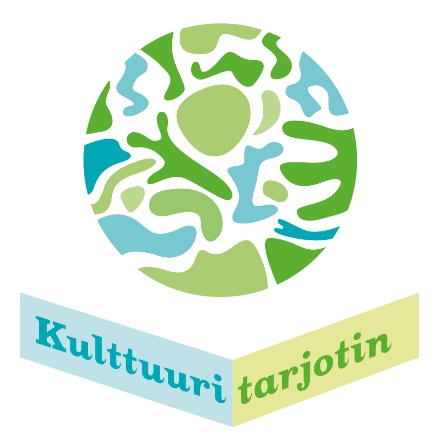 Palveluntuottaja:					Yhdistys xxKULTTUURITARJOTIN kohderyhmälle (merkitse mille ikäryhmälle palvelu on)
A. Varhaiskasvatus (3-5 v.)B. Esikoulu (6 v.)
C. Lk 1.-3. (7-9 v.)	D. Lk 4.-6. (10-12 v.)	E. Lk 7-9 (13-15 v.)	F. Lk 10 (16 v.)	G. Erityistä tukea tarvitsevat ryhmät (varhaiskasvatus)H. Erityistä tukea tarvitsevat ryhmät (alakouluikäiset)F. Erityistä tukea tarvitsevat ryhmät (yläkouluikäiset)H. Muu, mikä: esim. Lukio / toinen aste / seniorit?Lyhyt kuvaus palvelusta (esitys, aikamatka, opastus, työpaja, oppimispeli, teema yms.): Tuotannon kapasiteetti (anna enimmäisryhmäkoko sis. pedagogit): Näin varaat palvelun (ryhmä- tai luokkakohtainen ilmoittautuminen):Yhteyshenkilönne mikäli Kulttuuritarjotin hanke haluaa tiedustella lisätietoja palveluistanne:Saavutettavuustiedot (esim. Hissi löytyy, on saavutettava wc, kuulosilmukka, ramppi sisäänkäynnin ja muiden tilasiirtymisten kohdalla, opastuksia on tarvittaessa varattavissa englanniksi, tai muunkielisenä, tulkkausmahdollisuus tilattavissa jne.):Palveluntarjoajan www-sivut pedagogisille palveluille (anna myös mahd. Twitter, Facebook-sivu, You-Tube-kanava):Huomioitavat lisätiedot ryhmän kulttuurikohdevierailuun (tai koulussa pidettävään työpajaan) liittyen:Liittyykö vierailuun etkot tai jatkot? Etukäteen tai jälkeenpäin ohjeen mukaan tehtävät oppimistehtävät? (suomeksi/ruotsiksi)  Kesto1 x 45 min. 2 x 45 min. Muu kesto, mikä: _____________________HINTA / ryhmä: esim.. 60 euro / ryhmä Kieli: (suomeksi/ruotsiksi tai kaksikielinen ohjelma)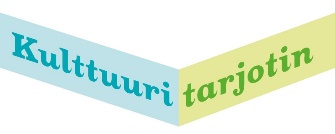 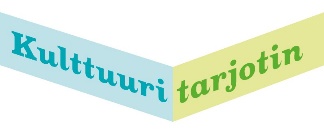 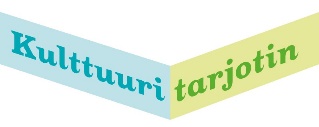 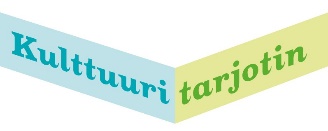 Lähetä tiedot yllä 1 kuvan kera Kulttuuritarjotin-hankkeelle viimeistään 1.12.2020.  Yhteystiedot: Lastenkulttuurikoordinaattori Pamela Andersson, puh. 044-7879740, pamela.andersson@luckan.fi tai täytä tiedot google-lomakkeeseen ja vie kuvatiedosto lomakkeen avulla hankkeelle.  Voit myös lähettää kuvan myöhemmällä ajankohdalla erikseen. Kiitos!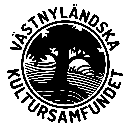 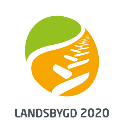 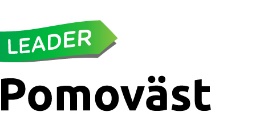 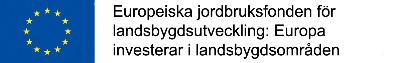 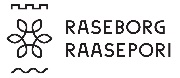 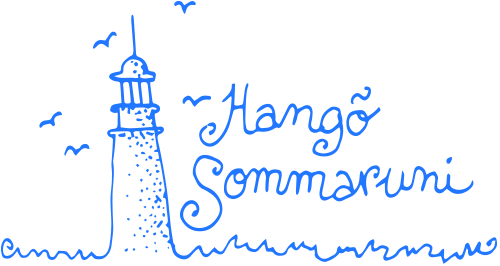 